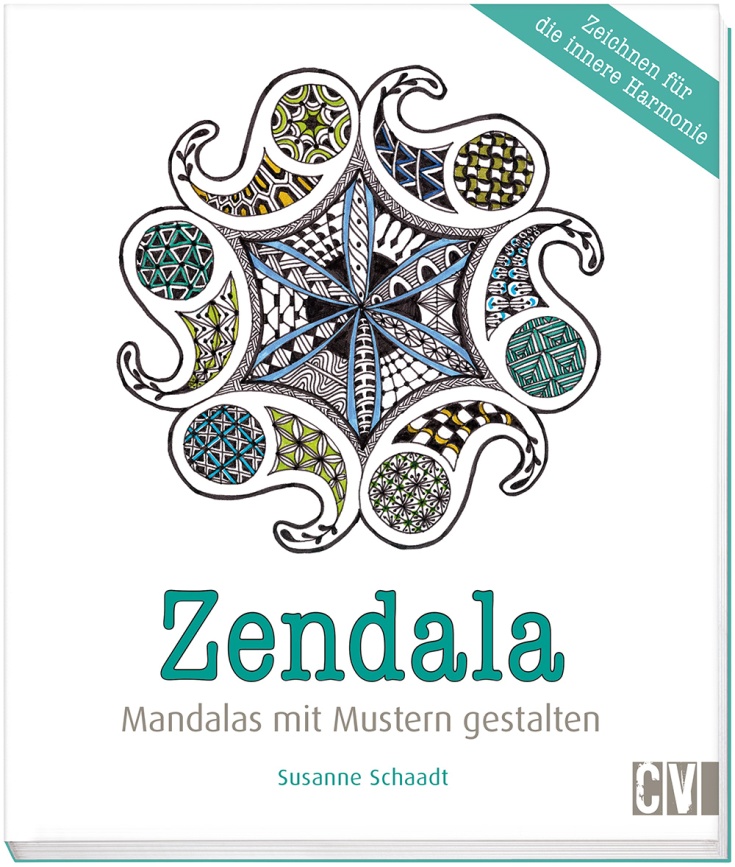 Seitenzahl80Format216 x 252EinbandSoftcover, KlappenPreis€ (D)	 16,99€ (A)*	 17,50ISBN978-3-86230-299-4Artikelnummer30299ErscheinungsterminFebruar 2015